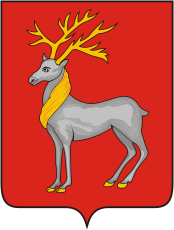 постановлениеАДМИНИСТРАЦИИ ГОРОДСКОГО ПОСЕЛЕНИЯ РОСТОВ от 16.10.2020                                                     № 545г. Ростов  О  внесении изменений в положениеоб оплате труда работниковмуниципального учреждения «Транспортно-хозяйственная служба»городского поселения Ростов	 Администрация городского поселения Ростов	ПОСТАНОВЛЯЕТ:Внести изменения в Положение об оплате труда работников муниципального учреждения «Транспортно – хозяйственная служба» городского поселения Ростов, утвержденное постановлением Администрации городского поселения Ростов от 14.11.2016 № 960:Таблицу в Приложении 1 к Положению «Должностные оклады руководителей, специалистов учреждения, служащих (технических исполнителей) изложить в новой редакции (Приложение).Контроль за исполнением постановления оставляю за собой.Опубликовать настоящее постановление в газете «Ростовский вестник» и разместить  на официальном сайте Администрации городского поселения Ростов в информационно-телекоммуникационной сети «Интернет».Постановление вступает в силу после его официального  опубликования.  Глава городского поселения Ростов                                      А.В. ЛосьПриложение к ПоложениюДОЛЖНОСТНЫЕ ОКЛАДЫРУКОВОДИТЕЛЕЙ, СПЕЦИАЛИСТОВ УЧРЕЖДЕНИЯ, СЛУЖАЩИХ (ТЕХНИЧЕСКИХ ИСПОЛНИТЕЛЕЙ)Наименование должности, требования к квалификации, основания установления квалификационных требований    Размер месячного должностногооклада (рублей)Директор учрежденияВ соответствии с «Квалификационным справочником должностей руководителей, специалистов и других служащих», утв. Постановлением Минтруда России от 21.08.1998 N 37.Требования к квалификации: Высшее профессиональное (техническое или инженерно-экономическое) образование и стаж работы на руководящих должностях в соответствующей профилю учреждения отрасли не менее 5 лет.9931Заместитель директора  - начальник отделаТребования к квалификации: Высшее профессиональное  образование (техническое, инженерно-экономическое, экономическое, юридическое) и стаж работы по направлению профессиональной деятельности не менее 3 лет 7945 – 8938ЮрисконсультВ соответствии с «Квалификационным справочником должностей руководителей, специалистов и других служащих», утв. Постановлением Минтруда России от 21.08.1998 N 37Требования к квалификации:высшее профессиональное (юридическое) образование без предъявления требований к стажу работы или среднее профессиональное (юридическое) образование и стаж работы в должностях, замещаемых специалистами со средним профессиональным образованием, не менее 5 лет.6580Общий отделТребования к специальностям, направлениям подготовки профессионального образования:«Техническое», «Инженерно – техническое», «Специалист по управлению персоналом», «Техносферная безопасность», «Системный администратор информационно  -коммуникационных систем», «Специалист по организационному и документационному обеспечению управления организацией» или иные специальности и направления подготовки, содержащиеся в ранее применяемых перечнях специальностей и направлений подготовки, для которых законодательством об образовании Российской Федерации установлено соответствие указанным специальностям и направлениям подготовки. Или в соответствии с «Квалификационным справочником должностей руководителей, специалистов и других служащих», утв. Постановлением Минтруда России от 21.08.1998 N 37Начальник отдела, должен иметь:высшее образование, стаж работы по направлению профессиональной деятельности не менее 3 лет 7760СпециалистыСпециалист по кадровому делопроизводствуВ соответствии с приказом Минтруда России от 06.10.2015 N 691н «Об утверждении профессионального стандарта «Специалист по управлению персоналом», с «Квалификационным справочником должностей руководителей, специалистов и других служащих», утв. Постановлением Минтруда России от 21.08.1998 N 37Требования к образованию и обучению:Среднее профессиональное образование - программа подготовки специалистов среднего звена;дополнительное профессиональное образование - программы профессиональной переподготовки, программы повышения квалификации.5604Специалист по охране труда, в соответствии с Приказом Минтруда России от 04.08.2014 N 524н«Об утверждении профессионального стандарта «Специалист в области охраны труда»Особые условия допуска к работе: при наличии у работодателя опасных производственных объектов - соответствующая подготовка и аттестация в области промышленной безопасностиДолжен иметь:Требования к образованию и обучению: высшее образование по направлению подготовки "Техносферная безопасность" или соответствующим ему направлениям подготовки (специальностям) по обеспечению безопасности производственной деятельности либо высшее образование и дополнительное профессиональное образование (профессиональная переподготовка) в области охраны труда либо среднее профессиональное образование и дополнительное профессиональное образование (профессиональная переподготовка) в области охраны трудаТребования к опыту практической работы: Без предъявления требований к опыту практической работы, а при наличии среднего профессионального образования стаж работы в области охраны труда не менее 3 летII квалификационная категория присваивается при  наличии: высшего образование по направлению подготовки "Техносферная безопасность" или соответствующим ему направлениям подготовки (специальностям) по обеспечению безопасности производственной деятельности либо высшее образование и дополнительное профессиональное образование (профессиональная переподготовка) в области охраны труда Требования к опыту практической работы: При наличии требований к опыту практической работы в области охраны труда не менее 3 лет6973I квалификационная категория присваивается при  наличии: высшего образование по направлению подготовки "Техносферная безопасность" или соответствующим ему направлениям подготовки (специальностям) по обеспечению безопасности производственной деятельности либо высшее образование и дополнительное профессиональное образование (профессиональная переподготовка) в области охраны труда и II квалификационной категорииТребования к опыту практической работы: При наличии требований к опыту практической работы в области охраны труда не менее 5 лет8402Системный администратор В соответствии с Приказом Минтруда России от 05.10.2015 N 684н «Об утверждении профессионального стандарта «Системный администратор информационно-коммуникационных систем» Системный администраторТребования к образованию и обучению:Высшее образование - бакалавриатили среднее профессиональное образование - программы подготовки специалистов среднего звена.Дополнительное профессиональное образование - программы повышения квалификации, программы профессиональной переподготовки в области компьютерных и телекоммуникационных технологий.Требования к опыту практической работы:Не менее одного года работы в области технической поддержки, администрирования, программирования устройств инфокоммуникационных систем при среднем профессиональном (техническом) образовании6020Служащие (технические исполнители)Секретарь руководителяВ соответствии с профессиональным стандартам 07.002 «Специалист по организационному и документационному обеспечению управления организацией», с «Квалификационным справочником должностей руководителей, специалистов и других служащих», утв. Постановлением Минтруда России от 21.08.1998 N 37Требования к квалификации: Высшее профессиональное образование без предъявления требований к стажу работы или среднее профессиональное образование - программы подготовки среднего звена и стаж работы не менее 2 лет выполнения работ по организационному и документационному обеспечению деятельности руководителя организации5135Администратор, в соответствии с «Квалификационным справочником должностей руководителей, специалистов и других служащих», утв. Постановлением Минтруда России от 21.08.1998 N 375135- среднее профессиональное образование без предъявления требований к стажу работы или начальное профессиональное образование и стаж работы по профилю не менее 2 лет Начальник отдела – главный бухгалтерВ соответствии с приказом Минтруда России от 22.12.2014 N 1061н «Об утверждении профессионального стандарта «Бухгалтер», с «Квалификационным справочником должностей руководителей, специалистов и других служащих», утв. Постановлением Минтруда России от 21.08.1998 N 37Особые условия: повышения квалификации не реже одного раза в 5 летДолжен иметь:Высшее профессиональное (экономическое) образование,  программы профессиональной переподготовки. Стаж работы не менее трех лет из последних пяти календарных лет работы, связанной с ведением бухгалтерского учета, составлением бухгалтерской (финансовой) отчетности либо с аудиторской деятельностью7760Заместитель начальника  -заместитель главного бухгалтераВ соответствии с приказом Минтруда России от 22.12.2014 N 1061н «Об утверждении профессионального стандарта «Бухгалтер», с «Квалификационным справочником должностей руководителей, специалистов и других служащих», утв. Постановлением Минтруда России от 21.08.1998 N 37должен иметь:	Среднее профессиональное (экономическое) образование без предъявления требований к стажу работы или специальная подготовка по учету и контролю  и стаж работы по учету и контролю не менее 3 лет.Дополнительное профессиональное образование по специальным программам6804Главный специалистдолжен иметь:высшее образование, стаж работы по направлению профессиональной деятельности не менее 1 года5880Ведущий специалист должен иметь:образование не ниже среднего профессионального, без предъявления требований к стажу работы4800Хозяйственный отделТребования к специальностям, направлениям подготовки профессионального образования:«Техника и технология наземного транспорта», «Техническое», «Инженер», или иные специальности и направления подготовки, содержащиеся в ранее применяемых перечнях специальностей и направлений подготовки, для которых законодательством об образовании Российской Федерации установлено соответствие указанным специальностям и направлениям подготовки. Или в соответствии с «Квалификационным справочником должностей руководителей, специалистов и других служащих», утв. Постановлением Минтруда России от 21.08.1998 N 37, или в соответствии с Единым тарифно – квалификационным справочником работ и профессий рабочих, утвержденный Постановлением Госкомтруда СССР, ВССПС от 20.02.1984 № 58/3-102. Заместитель директора  - начальник отделаТребования к квалификации: Высшее профессиональное  образование (техническое, инженерно-экономическое, экономическое, юридическое) и стаж работы по направлению профессиональной деятельности не менее 3 лет 7945 – 8938СпециалистыСпециалист, ответственный за обеспечение безопасности дорожного движения в соответствии с Приказом Министерства транспорта РФ от 28 сентября 2015г. № 287 «Об утверждении Профессиональных и квалификационных требований к работникам юридических лиц и индивидуальных предпринимателей, осуществляющих перевозки автомобильным транспортом и городским наземным электрическим транспортом»Должен иметь:наличие диплома о высшем образовании по направлению подготовки, входящем в укрупненную группу 23.00.00 "Техника и технологии наземного транспорта", и прошедшему в установленном порядке аттестацию на право занимать соответствующую должность, илиналичие диплома о высшем образовании по направлению подготовки, не входящем в укрупненную группу 23.00.00 "Техника и технологии наземного транспорта", и диплома о дополнительном профессиональном образовании по программе профессиональной переподготовки с присвоением квалификации ответственного за обеспечение безопасности дорожного движения, и прошедшему в установленном порядке аттестацию на право занимать соответствующую должность.Требования к стажу (опыту) практической работы не предъявляются5604 Диспетчер«Квалификационный справочник должностей руководителей, специалистов и других служащих», утв. Постановлением Минтруда России от 21.08.1998 N 37Требования к квалификации:среднее профессиональное образование без предъявления требований к стажу работы или начальное профессиональное образование и стаж работы по оперативному регулированию процесса управления (производства) не менее 3 лет, в том числе на данном предприятии не менее 1 года. 3413  Наименование профессии, требования к квалификации, основания установления квалификационных требований          Диапазон тарифных  
разрядов       Слесарь-сантехник      В соответствии с Единым тарифно-квалификационный справочником работ и профессий рабочих. Выпуск 2. Часть 2. Разделы: «Механическая обработка металлов и других материалов», «Металлопокрытия и окраска», «Эмалирование», «Слесарные и слесарно-сборочные работы», утвержденным Постановлением Минтруда РФ от 15.11.1999 N 45.                           2 - 6Уборщик служебных помещений       Постановление Минтруда РФ от 10.11.1992 N 31«Об утверждении тарифно-квалификационных характеристик по общеотраслевым профессиям рабочих»                     1ДворникВ соответствии с  «Квалификационным справочником профессий рабочих, которым устанавливаются месячные оклады», утвержденным Постановлением Госкомтруда СССР, ВЦСПС от 20.02.1984 N 58/3-1021 - 2Рабочий по комплексному обслуживанию и ремонту здания и помещенийВ соответствии Постановлением Госкомтруда СССР, Секретариата ВЦСПС от 31.01.1985 N 31/3-30"Об утверждении "Общих положений "; раздела "Профессии рабочих, общие для всех отраслей народного хозяйства" Единого тарифно-квалификационного справочника работ и профессий рабочих, выпуск 1"2 - 4Электромонтер по ремонту и обслуживанию электрооборудованияВ соответствии с приказом Минздравсоцразвития России от 12 апреля 2011 г. N 302н «Об утверждении перечней вредных и (или) опасных производственных факторов и работ, при выполнении которых проводятся обязательные предварительные и периодические медицинские осмотры (обследования), и Порядка проведения обязательных предварительных и периодических медицинских осмотров (обследований) работников, занятых на тяжелых работах и на работах с вредными и (или) опасными условиями труда»;Постановление Госкомтруда СССР, Секретариата ВЦСПС от 31.01.1985 N 31/3-30 «Об утверждении «Общих положений Единого тарифно-квалификационного справочника работ и профессий рабочих народного хозяйства СССР»; раздела «Профессии рабочих, общие для всех отраслей народного хозяйства» Единого тарифно-квалификационного справочника работ и профессий рабочих, выпуск 1»(ред. от 20.09.2011)Особые условия допуска к работе: 1. Прохождение обязательных предварительных (при поступлении на работу) и периодических медицинских осмотров (обследований), а также внеочередных медицинских осмотров (обследований) в порядке, установленном законодательством Российской Федерации. 2. Наличие группы допуска по электробезопасности №3 или №4.2 - 8Подсобный рабочий,  в соответствии с Постановление Госкомтруда СССР, Секретариата ВЦСПС от 31.01.1985 N 31/3-30 «Об утверждении «Общих положений Единого тарифно-квалификационного справочника работ и профессий рабочих народного хозяйства СССР»; раздела «Профессии рабочих, общие для всех отраслей народного хозяйства» Единого тарифно-квалификационного справочника работ и профессий рабочих, выпуск 1»1-2Сторож (вахтер), в соответствии с Постановлением Минтруда РФ от 10.11.1992 N 31(ред. от 24.11.2008) «Об утверждении тарифно-квалификационных характеристик по общеотраслевым профессиям рабочих»1Столяр, в соответствии с Постановлением Госкомтруда СССР, Секретариата ВЦСПС от 10.01.1985 N 7/2-13"Об утверждении разделов: "Общие профессии деревообрабатывающих производств"; "Лесопиление и деревообработка"; "Производство древесных и костровых плит"; "Производство фанеры"; "Производство мебели"; "Производство спичек"; "Производство карандашей" Единого тарифно-квалификационного справочника работ и профессий рабочих, выпуск 40"2 - 6Гардеробщик,  в соответствии с Постановлением Минтруда РФ от 10.11.1992 N 31(ред. от 24.11.2008) «Об утверждении тарифно-квалификационных характеристик по общеотраслевым профессиям рабочих».1